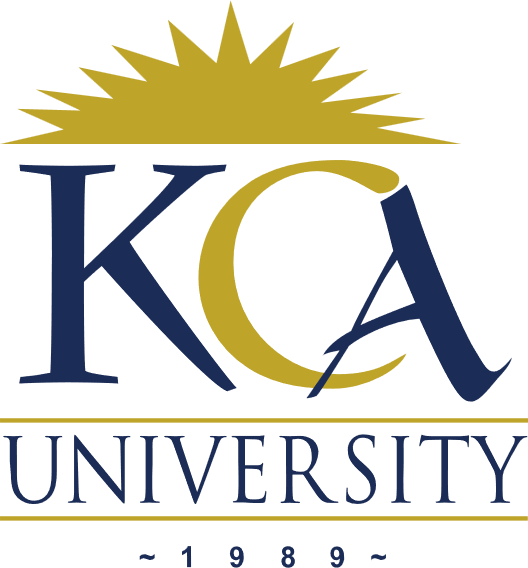 FORM MCC 1: MARKETING DESIGN/COMMUNICATION SUPPORT REQUEST Name of briefing department:Brief Owner:Department Approver:Contacts/Email/Ext:Request:Specify the design request: e.g. Poster, e-flier, etc.Date briefed:Event date:Due date:Activity Description: __________________________________________________________Objective: __________________________________________________________________Activity Description: __________________________________________________________Objective: __________________________________________________________________Target Audience: Who is the event for (specify) E.g. Students, Staff, Entire University etc.Target Audience: Who is the event for (specify) E.g. Students, Staff, Entire University etc.The key message you want to communicated: _______________________________________________________________________________________________________________The key message you want to communicated: _______________________________________________________________________________________________________________Approvals:Corporate Affairs & Communications Officer:Comment: __________________________________________________________________Signature: __________________________________        Date: _______________________Head of Marketing, Corporate Affairs and Communications:Comment: __________________________________________________________________Signature: __________________________________               Date: ___________________Approvals:Corporate Affairs & Communications Officer:Comment: __________________________________________________________________Signature: __________________________________        Date: _______________________Head of Marketing, Corporate Affairs and Communications:Comment: __________________________________________________________________Signature: __________________________________               Date: ___________________